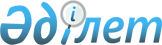 О передаче республиканского имущества Национальному Банку Республики КазахстанПостановление Правительства Республики Казахстан от 10 января 2012 года № 11

      Во исполнение Указа Президента Республики Казахстан от 12 апреля 2011 года № 25 "О дальнейшем совершенствовании системы государственного регулирования финансового рынка Республики Казахстан" Правительство Республики Казахстан ПОСТАНОВЛЯЕТ: 



      1. Передать Национальному Банку Республики Казахстан имущество ликвидируемого Агентства Республики Казахстан по регулированию деятельности регионального финансового центра города Алматы согласно приложению к настоящему постановлению, а также дебиторскую задолженность по состоянию на момент передачи.



      2. Комитету государственного имущества и приватизации Министерства финансов Республики Казахстан совместно с Национальным Банком Республики Казахстан (по согласованию) и ликвидационной комиссией ликвидируемого Агентства Республики Казахстан по регулированию деятельности регионального финансового центра города Алматы в установленном законодательством порядке осуществить необходимые мероприятия, вытекающие из пункта 1 настоящего постановления.



      3. Настоящее постановление вводится в действие со дня подписания.      Премьер-Министр

      Республики Казахстан                       К. Масимов

Приложение         

к постановлению Правительства

Республики Казахстан    

от 10 января 2012 года № 11 

Перечень

имущества ликвидируемого Агентства Республики Казахстан по

регулированию деятельности регионального финансового центра

города Алматы, передаваемого Национальному Банку

Республики Казахстан 
					© 2012. РГП на ПХВ «Институт законодательства и правовой информации Республики Казахстан» Министерства юстиции Республики Казахстан
				№ п/пНаименованиеПервоначальная

стоимость, тенгеБалансовая

стоимость, тенге1Основные средства835 242 547,67535 348 504,032Хозяйственные материалы и

канцелярские принадлежности19 026 827,0019 026 827,003Малоценные, быстро-

изнашивающиеся предметы в

эксплуатации9 159 650,409 159 650,40Итого:863 429 025,07563 534 981,43